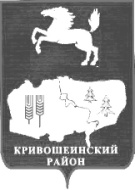 АДМИНИСТРАЦИЯ КРИВОШЕИНСКОГО РАЙОНАПОСТАНОВЛЕНИЕ17.03.2016 г.                  									№  92с. КривошеиноТомской областиО создании комиссии  по оценке последствий принятия решений о реконструкции, модернизации, об изменении назначения или о ликвидации объекта социальной инфраструктуры для детей, являющегося муниципальной собственностью Кривошеинского района, о реорганизации или ликвидации муниципальных организаций, образующих социальную инфраструктуру для детей, муниципальных образовательных организаций, последствий заключения муниципальными организациями, образующими социальную инфраструктуру для детей, договоров аренды и безвозмездного пользования в отношении закрепленных за указанными организациями объектов собственности (в редакции постановления Администрации Кривошеинского района от 10.02.2017 № 64, от 16.07.2018 № 352, от 20.06.2019 № 356, от 11.03.2021 № 160)В соответствии с пунктом 4 статьи 13 Федерального закона от 24 июля 1998 года № 124-ФЗ «Об основных гарантиях прав ребенка в Российской Федерации», пунктом 5 статьи 9 Закона Томской области от 26 августа 2002 года № 68-ОЗ «Об основных гарантиях прав ребенка на территории Томской области», Порядком проведения оценки последствий принятия решения о реконструкции, модернизации, об изменении назначения или о ликвидации объекта социальной инфраструктуры для детей, являющегося государственной собственностью Томской области или муниципальной собственностью, о реорганизации или ликвидации государственных организаций Томской области, муниципальных организаций в Томской области, образующих социальную инфраструктуру для детей, областных государственных образовательных организаций, муниципальных образовательных организаций в Томской области, последствий заключения государственными организациями Томской области и муниципальными организациями в Томской области, образующими социальную инфраструктуру для детей, договоров аренды и безвозмездного пользования в отношении закрепленных за указанными организациями объектов собственности, утвержденным постановлением Администрации Томской области от 05.11.2014 № 423а,  в целях оценки последствий принятия решений о реконструкции, модернизации, об изменении назначения или о ликвидации объекта социальной инфраструктуры для детей, являющегося муниципальной собственностью, о реорганизации или ликвидации муниципальных организаций, образующих социальную инфраструктуру для детей, муниципальных образовательных организаций, последствий заключения муниципальными организациями, образующими социальную инфраструктуру для детей, договоров аренды и безвозмездного пользования в отношении закрепленных за указанными организациями объектов собственности,ПОСТАНОВЛЯЮ:1. Создать муниципальную комиссию по оценке последствий принятия решений о реконструкции, модернизации, об изменении назначения или о ликвидации объекта социальной инфраструктуры для детей, являющегося муниципальной собственностью Кривошеинского района, о реорганизации или ликвидации муниципальных организаций, образующих социальную инфраструктуру для детей, муниципальных образовательных организаций, последствий заключения муниципальными организациями, образующими социальную инфраструктуру для детей, договоров аренды и безвозмездного пользования в отношении закрепленных за указанными организациями объектов собственности (далее – Комиссия по оценке последствий).2. Утвердить состав Комиссии по оценке последствий согласно приложению к настоящему постановлению.3. Настоящее постановление вступает в силу с даты его подписания.4. Настоящее постановление подлежит размещению в Сборнике нормативных актов Администрации Кривошеинского района и размещению в сети Интернет на официальном сайте муниципального образования Кривошеинский район.5. Контроль за исполнением настоящего постановления возложить на Первого заместителя Главы Кривошеинского района. Глава Кривошеинского района(Глава Администрации)								С.А. Тайлашев 		 Давыденко Н.И.тел. 2-11-81прокуратура, Управление образования, заместители Главы, управделами, юрисконсульт, библиотека, Приложение к постановлению Администрации Кривошеинского района 	от    17.03.2016 №  92Состав комиссии по оценке последствий принятия решений о реконструкции, модернизации, об изменении назначения или о ликвидации объекта социальной инфраструктуры для детей, являющегося муниципальной собственностью Кривошеинского района, о реорганизации или ликвидации муниципальных организаций, образующих социальную инфраструктуру для детей, муниципальных образовательных организаций, последствий заключения муниципальными организациями, образующими социальную инфраструктуру для детей, договоров аренды и безвозмездного пользования в отношении закрепленных за указанными организациями объектов собственностиШлапаков Александр ВасильевичЗаместитель Главы Кривошеинского района по социально-экономическим вопросам, председатель Комиссии по оценке последствийЛевко Виктория Петровна Руководитель Управления образования Администрации Кривошеинского района, заместитель председателя Комиссии по оценке последствийПетухин Сергей Сергеевичюрисконсульт Управления образования Администрации Кривошеинского района, секретарь Комиссии по оценке последствийЧлены комиссии:Члены комиссии:Ерохина Ирина ВикентьевнаРуководитель Управления финансов Администрации Кривошеинского районаДанилов Денис ВладимировичГлавный специалист по делам строительства и архитектуры Шабунин Валерий АлексеевичДиректор ОГКУ «Социально-реабилитационный центр для несовершеннолетних Кривошеинского района»; Общественный помощник – уполномоченный по правам ребенка в Томской области (по согласованию)Идикеева Наталья ВалерьевнаГлавный специалист по управлению муниципальном имуществомСайнакова Наталья НиколаевнаЗаместитель председателя Думы Кривошеинского района (по согласованию)